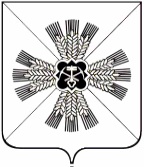 КЕМЕРОВСКАЯ ОБЛАСТЬАДМИНИСТРАЦИЯ ПРОМЫШЛЕННОВСКОГО МУНИЦИПАЛЬНОГО ОКРУГАПОСТАНОВЛЕНИЕот «08» февраля 2021 г. № 206-Ппгт. ПромышленнаяО внесении изменения в постановление администрации Промышленновского муниципального округа от 14.03.2020 № 502-П «О введении режима «Повышенная готовность» на территории Промышленновского муниципального округа и мерах по противодействию распространению новой коронавирусной инфекции (COVID-19)»	На основании распоряжения Губернатора Кемеровской области – Кузбасса от 04.02.2021 № 19-рг «О внесении изменений в распоряжение Губернатора Кемеровской области - Кузбасса от 14.03.2020 № 21-рг «О введении режима «Повышенная готовность» на территории Кемеровской области - Кузбасса и мерах по противодействию распространению новой коронавирусной инфекции (COVID-19)» (в редакции распоряжений Губернатора Кемеровской области – Кузбасса         от 19.03.2020 № 23-рг, от 26.03.2020  № 28-рг, от 27.03.2020 № 29-рг, от 31.03.2020      № 32-рг, от 03.04.2020 № 34-рг, от 06.04.2020 № 36-рг, от 08.04.2020 № 41-рг,         от 09.04.2020 № 42-рг, от 11.04.2020 № 45-рг, от 14.04.2020 № 47-рг, от 16.04.2020  № 48-рг, от 25.04.2020 № 55-рг, от 28.04.2020 № 57-рг, от 11.05.2020 № 62-рг,         от 24.05.2020 № 69-рг, от 29.05.2010 № 73-рг, от 04.06.2020 № 80-рг, от 08.06.2020 № 84-рг, от 13.08.2020 № 130-рг, от 17.08.2020 № 133-рг, от 08.09.2020 № 143-рг,   от 13.10.2020 № 159-рг, от 29.01.2021 № 15-рг):	1. Внести в постановление администрации Промышленновского муниципального округа от  14.03.2020 № 502-П «О введении режима «Повышенная готовность» на территории Промышленновского муниципального округа и мерах по противодействию распространению новой коронавирусной инфекции (COVID-19)» (в редакции постановлений от 27.03.2020 № 591-П, от 31.03.2020 № 596-П/а,           от 03.04.2020 № 630-П, от 08.04.2020 № 659-П/а, от 09.04.2020 № 669-П,                  от 13.04.2020 № 677-П, от 14.04.2020 № 702-П, от 16.04.2020 № 713-П, от 27.04.2020 № 748-П, от 06.05.2020 № 779-П, от 12.05.2020 № 819-П, 25.05.2020 № 906-П,         от 01.06.2020 № 921-П, от 05.06.2020 № 944-П, от 09.06.2020 № 956-П, от 20.08.2020 № 1284-П, от 11.09.2020 № 1419-П, от 19.10.2020 № 1653-П, от 02.02.2021 № 134-П) изменения, изложив его в новой редакции согласно приложению к настоящему постановлению.	2. Настоящее постановление подлежит размещению на официальном сайте администрации Промышленновского муниципального округа  в сети Интернет. 3. Контроль за исполнением настоящего постановления оставляю за собой. 4. Настоящее постановление вступает в силу со дня подписания.Исп. Н.И. МинюшинаТел. 74779	Приложениек постановлениюадминистрации Промышленновскогомуниципального округа                                                                            от 08.02.2021 № 206-ПО введении режима «Повышенная готовность» на территории Промышленновского муниципального округа и мерах по противодействию распространению новой коронавирусной инфекции (COVID-19)В соответствии с подпунктом «б» пункта 6 статьи 4.1 Федерального закона от 21.12.94 № 68-ФЗ «О защите населения и территорий от чрезвычайных ситуаций природного и техногенного характера», в целях реализации протокола заседания оперативного штаба по предупреждению завоза и распространения новой коронавирусной инфекции на территории Российской Федерации от 13.03.2020       № 11, постановлений Главного государственного санитарного врача Российской Федерации от 02.03.2020 № 5 «О дополнительных мерах по снижению рисков завоза и распространения новой коронавирусной инфекции (2019-nCoV)», от 30.03.2020    № 9 «О дополнительных мерах по недопущению распространения COVID-2019», на основании постановлений Главного государственного санитарного врача Кемеровской области от 14.03.2020 № 6 «О мероприятиях по предотвращению распространения новой коронавирусной инфекции (COVID-19) в Кемеровской области – Кузбассе» и от 26.03.2020 № 8 «Об усилении ограничительных мероприятий по предотвращению распространения новой коронавирусной инфекции (COVID-19) в Кемеровской области – Кузбассе»:1. Ввести с 16.03.2020 на территории Промышленновского муниципального округа режим функционирования для органов управления и сил единой государственной системы предупреждения и ликвидации чрезвычайных ситуаций «Повышенная готовность».2. Приостановить до особого распоряжения:2.1. Проведение на территории Промышленновского муниципального округа публичных и иных массовых мероприятий.2.2. Работу кружков и секций, проведение иных досуговых мероприятий в организациях социального обслуживания населения (для граждан пожилого возраста).3. Гражданам, находящимся на территории Промышленновского муниципального округа, обеспечить соблюдение масочного режима (использование средств индивидуальной защиты органов дыхания, плотно прилегающих к лицу, закрывающих рот, нос и подбородок, не оставляя зазоров между лицом и средством индивидуальной защиты органов дыхания) при нахождении в местах, перечень которых определен отдельными нормативными правовыми актами, а также правил личной гигиены.4. Рекомендовать гражданам соблюдать дистанцию до других граждан 1,5 метра (социальное дистанцирование).5. Исполнительным органам государственной власти Промышленновского муниципального округа, юридическим лицам и индивидуальным предпринимателям, а также иным лицам, деятельность которых связана с совместным пребыванием граждан, обеспечить условия соблюдения гражданами (в том числе работниками) социального дистанцирования, в том числе путем нанесения специальной разметки.6. Работодателям, осуществляющим деятельность на территории Промышленновского муниципального округа:6.1. Рекомендовать обеспечить внедрение дистанционных способов проведения собраний, совещаний и иных подобных мероприятий с использованием сетей связи общего пользования.          6.2. При осуществлении централизованного питания сотрудников организовать места приема пищи и доставку горячего питания для сотрудников в соответствии с Рекомендациями по проведению профилактических и дезинфекционных мероприятий по предупреждению распространения новой коронавирусной инфекции в организациях общественного питания и пищеблоках образовательных организаций (письмо Федеральной службы по надзору в сфере защиты прав потребителей и благополучия человека от 14.02.2020 № 02/2230-2020-32 «О проведении профилактических и дезинфекционных мероприятий в организациях общественного питания»), а также Методическими рекомендациями  Федеральной службы по надзору в сфере защиты прав потребителей и благополучия человека № 3.1/2.3.6.0190-20 «Рекомендации по организации работы предприятий общественного питания в условиях сохранения рисков распространения COVID-19».6.3. Организовать измерение температуры тела работников при входе в организацию (предприятие) с применением приборов для измерения температуры тела бесконтактным способом с обязательным отстранением от нахождения на рабочем месте лиц с повышенной температурой тела и (или) с признаками инфекционного заболевания. 6.4. Обеспечить проведение качественной уборки и дезинфекции помещений с применением зарегистрированных в установленном порядке и допущенных к применению в Российской Федерации дезинфицирующих средств в соответствии с инструкциями по применению в режимах, эффективных при вирусных инфекциях, ежедневно (за исключением официальных выходных и праздничных дней, при условии, что в указанные дни не предусмотрена работа организации) в середине рабочей смены и после ее окончания.6.5. Обеспечить контроль за соблюдением работниками масочного режима (использование средств защиты органов дыхания) в помещениях, где осуществляется трудовая деятельность.7. Юридическим лицам и индивидуальным предпринимателям осуществляющим деятельность в местах массового скопления людей и деятельность по перевозке пассажиров всеми видами транспорта, обеспечить:ежедневное проведение качественной уборки и дезинфекции помещений, салонов транспортных средств с применением зарегистрированных в установленном порядке и допущенных к применению в Российской Федерации дезинфицирующих средств в соответствии с инструкциями по применению в режимах, эффективных при вирусных инфекциях;обеззараживание и очистку воздуха с применением технологий, прошедших оценку соответствия и разрешенных к применению, и проветривание помещений;контроль за соблюдением посетителями (в том числе клиентами, потребителями, пассажирами и др.) масочного режима (использование средств защиты органов дыхания) при нахождении в организации, транспортном средстве общего пользования городского, пригородного и местного сообщения, в том числе такси. 8. Руководителям управляющих компаний, товариществ собственников жилья, жилищно-строительных кооперативов и иных организаций, осуществляющих управление многоквартирным домом или его обслуживание:организовать и обеспечить проведение дезинфекционных мероприятий общего имущества в многоквартирных домах не реже одного раза в день в соответствии с рекомендациями по проведению дезинфекционных мероприятий на открытых пространствах населенных пунктов и в многоквартирных жилых домах в целях недопущения распространения новой коронавирусной инфекции (COVID-19), являющимися приложением к письму Роспотребнадзора от 03.04.2020  № 02/5925-2020-24;обеспечить размещение на досках объявлений, расположенных во всех подъездах многоквартирного дома, актуальных графиков дезинфекционных мероприятий общего имущества в многоквартирных домах.9. Образовательным организациям, осуществляющим образовательную деятельность на территории Промышленновского муниципального округа:9.1. Усилить санитарно-противоэпидемические и профилактические мероприятия в образовательных учреждениях, осуществляющих образовательную деятельность на территории Промышленновского муниципального округа.9.2. Осуществлять мероприятия по выявлению обучающихся с признаками инфекционного заболевания (повышенная температура тела, кашель и др.) и временно отстранять от учебного процесса с целью медицинского наблюдения.9.3. Обеспечить проведение качественной уборки и дезинфекции помещений с применением зарегистрированных в установленном порядке и допущенных к применению в Российской Федерации дезинфицирующих средств в соответствии с инструкциями по применению в режимах, эффективных при вирусных инфекциях, обеззараживание и очистку воздуха с применением технологий, прошедших оценку соответствия и разрешенных к применению, в том числе ультрафиолетовое облучение и проветривание помещений, ежедневно (за исключением официальных выходных и праздничных дней, при условии, что в указанные дни не предусмотрена работа организации).9.4. Отказаться от проведения мероприятий с участием обучающихся на территории Промышленновского муниципального округа и за ее пределами, за исключением трудовой деятельности обучающихся, сезонной подростковой трудовой занятости, а также прохождения практики в очной форме, предусмотренной образовательной программой.10.  Главному врачу ГБУЗ «Промышленновская районная больница»           К.А. Смыкову:10.1. Обеспечить координацию деятельности медицинских организаций Промышленновского муниципального округа, направленную на готовность к приему и оперативному оказанию медицинской помощи больным с признаками инфекционного заболевания (повышенная температура тела, кашель и др.), отбору биологического материала и направлению его для исследования на новую коронавирусную инфекцию.10.2. Организовать работу медицинских организаций Промышленновского муниципального округа с приоритетом оказания медицинской помощи на дому лихорадящим больным с респираторными симптомами.10.3. Обеспечить запас противовирусных препаратов, средств индивидуальной защиты, дезинфицирующих средств, готовность медицинского оборудования (в том числе аппараты ИВЛ, ЭКМО, пульсоксиметры) в медицинских организациях Промышленновского муниципального округа.10.4. Обеспечить возможность оформления листков нетрудоспособности без посещения медицинских организаций.10.5. Обеспечить госпитализацию в медицинские организации, осуществляющие стационарную помощь инфекционным больным и забор биологического материала для лабораторного исследования, пациентов со среднетяжелым и тяжелым течением новой коронавирусной инфекции (COVID-19) и внебольничными пневмониями. Обеспечить госпитализацию в медицинские организации, осуществляющие стационарную помощь инфекционным больным и забор биологического материала для лабораторного исследования, пациентов старше 60 лет со среднетяжелым и тяжелым течением новой коронавирусной инфекции (COVID-19) и внебольничными пневмониями в приоритетном порядке.10.6. Обеспечить готовность медицинских организаций Промышленновского муниципального округа к приостановке плановой госпитализации пациентов в медицинские организации стационарного типа в связи с ухудшением санитарно-эпидемиологической обстановки.11. Руководителям медицинских организаций Промышленновского муниципального округа:обеспечить оказание первичной медико-санитарной помощи в неотложной форме, скорой, в том числе скорой специализированной, медицинской помощи и специализированной медицинской помощи в неотложной и экстренной формах с использованием возможностей приемных отделений стационаров;организовать работу амбулаторно-поликлинических подразделений с приоритетом оказания медицинской помощи на дому.12. Начальнику отдела ГО, ЧС и мобилизационной подготовки администрации Промышленновского муниципального округа, начальнику ЛТЦ (Промышленновского района)  МЦТЭТ г. Ленинск-Кузнецкий Кемеровского филиала Макрорегионального филиала «Сибирь» ПАО «Ростелеком» быть в готовности к задействованию местной автоматизированной системы централизованного оповещения населения по необходимости для информирования населения о мероприятиях по предотвращению распространения новой коронавирусной инфекции (COVID-19) в Промышленновском муниципальном округе.13. Заместителю главы Промышленновского муниципального округа (по социальным вопросам) Федарюк С.А. осуществлять в постоянном режиме мониторинг ситуации с распространением в Промышленновском муниципальном округе новой коронавирусной инфекции с представлением информации главе Промышленновского муниципального округа.14. Перевести работу Оперативного штаба по предупреждению распространения новой коронавирусной инфекции (COVID-19) и социально значимых инфекционных заболеваний в Промышленновском муниципальном округе в круглосуточный режим. Руководство штабом оставляю за собой.15. Дополнительные ограничительные мероприятия могут устанавливаться отдельными постановлениями администрации Промышленновского муниципального округа.	16. Настоящее постановление подлежит размещению на официальном сайте администрации Промышленновского муниципального округа  в сети Интернет. 17. Контроль за исполнением настоящего постановления оставляю за собой. 18. Настоящее постановление вступает в силу со дня подписания.                                   ГлаваПромышленновского муниципального округаД.П. Ильин